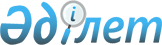 Шектеу іс-шараларын тоқтату және Қазығұрт ауданы С.Рақымов ауылдық округі әкімінің 2024 жылғы 4 сәуірдегі № 11 "Шектеу іс-шараларын белгілеу туралы" шешімінің күші жойылды деп тану туралыТүркістан облысы Қазығұрт ауданы Сабыр Рақымов ауылдық округі әкімінің 2024 жылғы 12 маусымдағы № 13 шешімі
      Қазақстан Республикасының "Құқықтық актілер туралы" Заңының 27 бабының 1 тармағына, "Ветеринария туралы" Қазақстан Республикасының Заңының 10-1 бабыны 8) тармақшасына сәйкес, және Қазақстан Республикасы Ауыл шаруашылығы министрлігі Ветеринариялық бақылау және қадағалау комитетінің Қазығұрт аудандық аумақтық инспекциясы басшысының 2024 жылғы 7 маусымдағы № 02-05/161 ұсынысы негізінде, ШЕШТІМ:
      1. Түркістан облысы Қазығұрт ауданы С.Рақымов ауылдық округі Көкібел елді мекені А.Құралов көшесі № 98, 100, 102 және Жастар көшесі № 10, 11 тұрғын үйлердің аумағында бір бас иттің басынан құтыру ауруының ошақтарын жою бойынша кешенді ветеринариялық іс-шаралардың жүргізілуіне байланысты, белгіленген шектеу іс-шаралары тоқтатылсын.
      2. Қазығұрт ауданы С.Рақымов ауылдық округі әкімінің 2024 жылғы 4 сәуірдегі № 11 "Шектеу іс-шараларын белгілеу туралы" шешімінің күші жойылды деп танылсын.
      3. Осы шешімнің орындалуын бақылауды өзіме қалдырамын.
      4. Осы шешім оның алғашқы ресми жарияланған күнінен кейін қолданысқа енгізіледі.
					© 2012. Қазақстан Республикасы Әділет министрлігінің «Қазақстан Республикасының Заңнама және құқықтық ақпарат институты» ШЖҚ РМК
				
      Ауылдық округі әкімінің міндетін уақытша атқарушы

Н.Бекбауов
